Nagyrécsei Közös Önkormányzati Hivatal jegyzője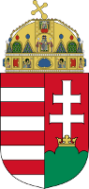 	Cím: 8756 Nagyrécse, Kossuth L. u. 48.	Tel: (93) 371 001, E-mail: jegyzo@nagyrecse.hu Ügyintéző: Makár Krisztina Értesítésépítményadó megállapításáról, adatbejelentési kötelezettségrőlTájékoztatom arról, hogy Csapi Község Önkormányzata Képviselő-testülete a 11/2019. (XI.27.) számú helyi adókról szóló önkormányzati rendeletével a település illetékességi területére (belterület) bevezette az építményadót, jelenleg ez a rendelet szabályozza ezt az adónemet. E rendelet 2020.01.01. napján lépett hatályba. Ezzel egyidejűleg hatályát vesztették Csapi Község Önkormányzata Képviselő-testületének az építményadóról szóló 9/2013. (V.6.), az építményadó módosításáról szóló 10/2015. (IX.15.) önkormányzati rendeletek.Az adóval kapcsolatos legfontosabb szabályokat a Htv., továbbá a Csapi Község Önkormányzata helyi adókról szóló rendelete határozza meg:A helyi adókról szóló 1990. évi C. törvény (Htv.) 12.§-a a helyi építményadó alanya az, aki a naptári év első napján az építmény tulajdonosa. Több tulajdonos esetén a tulajdonosok tulajdoni hányadaik arányában adóalanyok. Amennyiben az építményt az ingatlan-nyilvántartásba bejegyzett vagyoni értékű jog terheli, az annak gyakorlására jogosult az adó alanya. (A tulajdonos és a vagyoni értékű jog jogosítottja együtt: tulajdonos). Valamennyi tulajdonos által írásban megkötött és az adóhatósághoz benyújtott megállapodásban a tulajdonosok az adóalanyisággal kapcsolatos jogokkal és kötelezettségekkel egy tulajdonost is felruházhatnak.Az adózás rendjéről szóló 2003. évi XCII. törvény (a továbbiakban: Art.) 32. § (2) bekezdése alapján az adózónak az adókötelezettség keletkezését, változását követő 15 napon belül adóbevallást kell benyújtani az adóhatósághoz, az Art. 31. (1) bekezdése alapján erre a célra rendszeresített nyomtatványon. Valamennyi tulajdonos által írásban megkötött és az adóhatósághoz benyújtott megállapodásban a tulajdonosok az adóalanyisággal kapcsolatos jogokkal és kötelezettségekkel egy tulajdonost is felruházhatnak.” Az adófizetési kötelezettség a bevallással keletkezik. A benyújtott bevallás alapján az adóhatóság nyilvántartásba veszi Önt, és megküldi a fizetési kötelezettségről szóló határozatot.Csapi Község Önkormányzata Képviselő-testülete 11/2019. (XI.27.) számú helyi adókról szóló önkormányzati rendeletének 2.§-a szól az építményadóról:(1) Adóköteles Csapi területén a Htv. 11. §-a szerinti adótárgy, beleértve a vállalkozó üzleti célt szolgáló épületét, épületrészét (belterület).(2) Az adó alapja az építmény m2-ben számított hasznos alapterülete.(3) Az adó évi mértéke: 600 Ft/m2,(4) Mentes az építményadó alól:a) a Htv. 13. §-a szerinti adótárgy,b) az e rendelet alapján magánszemély kommunális adója hatálya alá tartozó adótárgy;(5) Adókedvezménya) A /3/ bekezdésben meghatározott adómértékből600 Ft / m2, adókedvezmény illeti meg az adó alanyát a lakás és nem lakás céljára szolgáló építmény után, ha az adóalany az adóév első napján a lakcímet igazoló hatósági igazolvány adatai szerint ott állandó lakcím szerint bejelentkezett és azt ténylegesen (életvitelszerűen) is lakhelyként használja; melyet az adóhatóság felszólítására, legalább 6 havi – nem alapdíjas – közüzemi számlával igazolni tud.Az építményadót késedelmi pótlék terhe nélkül – a többi helyi adóhoz hasonlóan – két egyenlő részletben, minden év március 15-ig, illetve szeptember 15-ig kell megfizetni (az adóhatóságunk által küldött adófizetési értesítő átvételét követően készpénz-átutalási megbízással vagy átutalással). 